		VARENNES SAINT SAUVEUR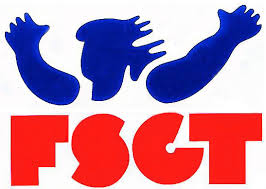 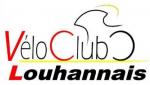   COURSE par ÉLIMINATIONRÉGLEMENTArticle 1 :	La course par élimination se déroule                               Vendredi 25 Août 2017 à VARENNES SAINT SAUVEUR.                                       Semi nocturne  -  Circuit entièrement éclairé                 Circuit : 1,3 km.			Départ 1ère course : 19 h 00Course ouverte aux licenciésFSGT	71	Catégorie 1, 2, 3, 4, 5 6, F			Coureurs FSGT  extérieurs  71 : Uniquement ceux enregistrés sur le fichier 		(voir site)	    www.fsgt71velo.frFFC 		Catégorie D1, D2, D3, D4présentation de la licence, obligatoire, le jour de l'épreuve.Article 2 :	Le départ est donné comme une course ordinaire. A partir du 5ème tour, le dernier qui passe la ligne est éliminé.Ensuite cette élimination s’effectue à chaque tour ou 2 tours, suivant le nombre de participants, et c’est ainsi jusqu’à ce qu’il ne reste plus que deux coureurs.La cloche retentira le tour précédent l’élimination.L’organisation se réserve le droit de modifier les tours d’éliminations en tenant compte du nombre d’engagés.Article 3 :	Les courses se dérouleront avec les catégories suivantesFéminines, 6ème, 5ème 			3ème, 4ème			1ère, 2ème      				D 3, D 4				D 1, D 2	           20 tours			  	23 tours				30 toursLe nombre de tours pourra être modifié si l’on se rapporte à l’article 2Article 4 :	Les engagements devront se faire, en amont, à l’aide du bulletin d’engagement joint au règlement.L’engagement est de 3,50 € par licencié engagé, groupés par club.Les engagements devront parvenir au secrétariat du Vélo Club Louhannais avant le 20 Août 2017	     	à                       	PRUDON Norbert	68 B Rue Morinet                                                                                                                                                                                                          71100	CHALON sur Saône	06 19 28 39 95       accompagnés du règlement par chèque, uniquement, à l’ordre du Vélo  Club  Louhannais.Article 5 :	Les litiges ou réclamations seront traités par la commission cycliste, en concertation avec le club organisateur.CETTE COURSE NE MARQUERA PAS DE POINTS POUR LES CLASSEMENTS FSGTBULLETIN D’ENGAGEMENTVARENNES SAINT SAUVEUR			25 Août 2017				3,50 € 	x	 …… 	 =  	…….. €  par chèque uniquement.A l’ordre de 	« Vélo Club Louhannais  »		Date limite d’engagement	    20 Août 2017		à envoyer à 	PRUDON Norbert 									68 B, Rue Morinet									71100 	CHALON sur SaôneNOMPRÉNOMCLUBN°  LICENCE FSGTN° LICENCE FFCCATÉGORIE  FSGT            FFC